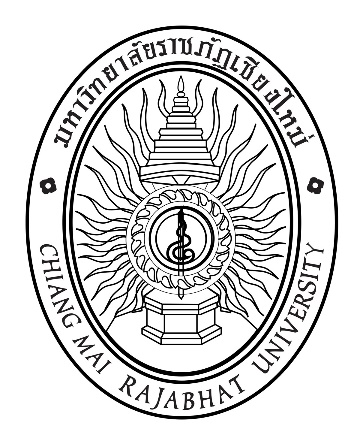 แบบประเมินผลการปฏิบัติราชการสำหรับผู้ดำรงตำแหน่งประเภทผู้บริหารของ มหาวิทยาลัยราชภัฏเชียงใหม่ก.บ.ม. ให้ความเห็นชอบในการประชุมครั้งที่ 7/2557 เมื่อวันที่ 15 กรกฎาคม 2557สภามหาวิทยาลัยอนุมัติในการประชุมครั้งที่ 10/2557 เมื่อวันที่ 27 สิงหาคม 2557ใช้ตั้งแต่ปีงบประมาณ พ.ศ. 2558 เป็นต้นไปคำชี้แจงเบื้องต้นส่วนที่ 1 : การประเมินผลสัมฤทธิ์ของงาน   คะแนนเต็ม 70 คะแนน	   ประเมินเพื่อให้คะแนนโดยผู้ประเมิน ดังนี้ตำแหน่ง รองอธิการบดี  คณบดี  ผู้อำนวยการ  ผู้ช่วยอธิการบดี  
ผู้ประเมิน คือ อธิการบดีตำแหน่ง รองคณบดี หัวหน้าภาควิชา หัวหน้าสำนักงานคณบดี ผู้ช่วยคณบดี
หัวหน้าสาขาวิชา รองผู้อำนวยการ หัวหน้าสำนักงานผู้อำนวยการ
ผู้ประเมิน คือ คณบดี หรือผู้อำนวยการ แล้วแต่กรณีตำแหน่ง ผู้อำนวยการกองหรือเทียบเท่า
ผู้ประเมิน คือ รองอธิการบดี ที่ได้รับมอบหมายให้กำกับดูแลส่วนที่ 2 : การประเมินพฤติกรรมการปฏิบัติราชการ	คะแนนเต็ม 30 คะแนนประเมินโดยทำการประเมินสมรรถนะบุคลากรประเมินเพื่อให้คะแนนโดยผู้ประเมิน เช่นเดียวกับส่วนที่ 1ส่วนที่ 3 : สรุปผลการประเมินผลการปฏิบัติราชการ	คะแนนเต็ม 100 คะแนนส่วนที่ 4 : การรับทราบผลการประเมินผลการปฏิบัติราชการแบบประเมินผลการปฏิบัติราชการ สำหรับผู้ดำรงตำแหน่งประเภทผู้บริหาร ประจำปีงบประมาณ พ.ศ. ..................      	 รอบที่ 1  ระหว่าง วันที่  1 ตุลาคม ถึง วันที่ 31 มีนาคม     	 รอบที่ 2  ระหว่าง วันที่  1 เมษายน ถึง วันที่ 30 กันยายนชื่อ-สกุล ..................................................................................................................................................................ตำแหน่ง			  รองอธิการบดี			  หัวหน้าภาควิชา ผู้อำนวยการกองหรือเทียบเท่า  คณบดี	 ผู้อำนวยการ		  ผู้ช่วยคณบดี หัวหน้าสาขาวิชา  ผู้ช่วยอธิการบดี รองคณบดี รองผู้อำนวยการสังกัดคณะ/วิทยาลัย/สถาบัน/สำนัก/สำนักงาน/กอง ...............................................................................................ส่วนที่ 1  ประเมินผลสัมฤทธิ์ของงานส่วนที่ 2 พฤติกรรมการปฏิบัติราชการ ก. การบันทึกผลการประเมินสมรรถนะข. การคำนวณผลการประเมินให้เป็นคะแนน (คะแนนเต็ม 30 คะแนน)ส่วนที่ 3 : สรุปผลการประเมินผลการปฏิบัติราชการลงชื่อ..................................................ผู้ประเมิน                                            						        (..................................................)		    				          ……..../……….…………./…..….….ส่วนที่ 4 : การรับทราบผลการประเมินผลการปฏิบัติราชการผู้รับการประเมิน  : ได้รับทราบผลการประเมินแล้วเมื่อวันที่ ..........................................ผู้ประเมิน :ได้แจ้งผลการประเมินและผู้รับการประเมินได้ลงลายมือชื่อรับทราบแล้วได้แจ้งผลการประเมินเมื่อวันที่ ....................................... แต่ผู้รับการประเมินไม่ลงลายมือชื่อรับทราบ 
โดยมี .............................................................เป็นพยานลงชื่อ...................................................... ผู้รับการประเมิน							       (..................................................)							          ………../…………………./……….ลงชื่อ..................................................ผู้ประเมิน                                            						      	       (..................................................)		    				                     ……..../……….…………./…..….….ลงชื่อ : .................................................. พยาน							ตำแหน่ง : …………………………………………………							วันที่ : ..............................................................รายการประเมินรายการประเมินคะแนน1. มีผลสำเร็จของการบริหารงานตามภาระงานที่ได้รับมอบหมาย (15 คะแนน)2. มีผลงานที่เป็นประโยชน์ต่อองค์กร หรือมีผลงานสร้างสรรค์    ที่เป็นแนวทางใหม่ในการทำงาน   (15 คะแนน)3. มีผลการปฏิบัติงานด้านการบริหารที่ดี   และมีผลการบริหารที่ส่งผลดีต่อองค์กร  (10 คะแนน)      4. มีผลงานในการร่วมกิจกรรมที่มหาวิทยาลัยกำหนด
   อย่างเหมาะสม (10 คะแนน)5. สามารถปฏิบัติงานที่ได้รับมอบหมายได้ครบถ้วนและถูกต้อง  (10 คะแนน)6. ให้ความร่วมมือในการบริหารงาน  (10 คะแนน)รวม (คะแนนเต็ม 70 คะแนน)รวม (คะแนนเต็ม 70 คะแนน)[A] = สมรรถนะระดับสมรรถนะที่เหมาะสมตามมาตรฐานที่กำหนดระดับสมรรถนะที่เหมาะสมตามมาตรฐานที่กำหนดระดับสมรรถนะที่เหมาะสมตามมาตรฐานที่กำหนดระดับสมรรถนะที่เหมาะสมตามมาตรฐานที่กำหนดระดับสมรรถนะที่เหมาะสมตามมาตรฐานที่กำหนดผลการประเมินสมรรถนะผลการประเมินสมรรถนะสมรรถนะระดับสมรรถนะที่เหมาะสมตามมาตรฐานที่กำหนดระดับสมรรถนะที่เหมาะสมตามมาตรฐานที่กำหนดระดับสมรรถนะที่เหมาะสมตามมาตรฐานที่กำหนดระดับสมรรถนะที่เหมาะสมตามมาตรฐานที่กำหนดระดับสมรรถนะที่เหมาะสมตามมาตรฐานที่กำหนดระดับสมรรถนะ
ที่ได้ระดับผลต่าง
เทียบกับมาตรฐาน
(+/-)สมรรถนะรองอธิการบดี 
คณบดี ผู้อำนวยการผู้ช่วยอธิการบดีรองคณบดี 
รองผู้อำนวยการสำนัก/สถาบันหัวหน้าภาควิชาผู้อำนวยการกอง หัวหน้าสำนักงานคณบดี/ผู้อำนวยการผู้ช่วยคณบดีระดับสมรรถนะ
ที่ได้ระดับผลต่าง
เทียบกับมาตรฐาน
(+/-)(1)(1)(1)(1)(1)(2)(3) = (2) - (1)สมรรถนะหลัก1) การมุ่งผลสัมฤทธิ์ 544442) การยึดมั่นในคุณธรรม 555443) ทีมงานและเครือข่าย 544444) ความผูกพันที่มีต่อองค์กร 55444สมรรถนะผู้บริหาร1) วิสัยทัศน์444432) การวางแผน444433) ภาวะผู้นำ544434) ทักษะการบริหารจัดการ544435) การตัดสินใจแก้ไขปัญหา54443หลักเกณฑ์การประเมินหลักเกณฑ์การประเมินหลักเกณฑ์การประเมินจำนวนจำนวนตัวคูณตัวคูณคะแนนที่ได้หลักเกณฑ์การประเมินหลักเกณฑ์การประเมินหลักเกณฑ์การประเมิน[1][1][2][2][3] = [1] x [2]จำนวนสมรรถนะ ที่ระดับการประเมินเท่ากับหรือสูงกว่ามาตรฐาน จำนวนสมรรถนะ ที่ระดับการประเมินเท่ากับหรือสูงกว่ามาตรฐาน จำนวนสมรรถนะ ที่ระดับการประเมินเท่ากับหรือสูงกว่ามาตรฐาน 33จำนวนสมรรถนะ ที่ระดับการประเมินต่ำกว่ามาตรฐาน 1 ระดับจำนวนสมรรถนะ ที่ระดับการประเมินต่ำกว่ามาตรฐาน 1 ระดับจำนวนสมรรถนะ ที่ระดับการประเมินต่ำกว่ามาตรฐาน 1 ระดับ22จำนวนสมรรถนะ ที่ระดับการประเมินต่ำกว่ามาตรฐาน 2 ระดับจำนวนสมรรถนะ ที่ระดับการประเมินต่ำกว่ามาตรฐาน 2 ระดับจำนวนสมรรถนะ ที่ระดับการประเมินต่ำกว่ามาตรฐาน 2 ระดับ11จำนวนสมรรถนะ ที่ระดับการประเมินต่ำกว่ามาตรฐาน 3 ระดับจำนวนสมรรถนะ ที่ระดับการประเมินต่ำกว่ามาตรฐาน 3 ระดับจำนวนสมรรถนะ ที่ระดับการประเมินต่ำกว่ามาตรฐาน 3 ระดับ00รวมคะแนนรวมคะแนนรวมคะแนน[4] = [4] = [5] = สรุปคะแนน       =คะแนนรวมX 30=[5][5]X 30= [ B ] ………..สรุปคะแนน       =จำนวนสมรรถนะ x 3X 30=[4] x 3[4] x 3X 30= [ B ] ………..องค์ประกอบองค์ประกอบองค์ประกอบผลการประเมิน (คะแนน)1. ผลสัมฤทธิ์ของงาน   70 คะแนน1. ผลสัมฤทธิ์ของงาน   70 คะแนน1. ผลสัมฤทธิ์ของงาน   70 คะแนน[A] = 2. พฤติกรรมการปฏิบัติราชการ 30 คะแนน2. พฤติกรรมการปฏิบัติราชการ 30 คะแนน2. พฤติกรรมการปฏิบัติราชการ 30 คะแนน[B] =3. รวมผลการประเมิน 100 คะแนน3. รวมผลการประเมิน 100 คะแนน3. รวมผลการประเมิน 100 คะแนน[A]+[B] =4. สรุประดับการประเมิน4. สรุประดับการประเมิน4. สรุประดับการประเมิน   ดีเด่นคะแนนไม่ต่ำกว่า 90    ดีมากคะแนนไม่ต่ำกว่า 80   ดีคะแนนไม่ต่ำกว่า 70   พอใช้คะแนนไม่ต่ำกว่า 60   ต้องปรับปรุงคะแนนต่ำกว่า 60 